Checklist for Schools preparing Tender Documentation for SchoolbooksStage1 Stage 2Stage 2AStage 3Stage 3AChecklists for later stages will follow.Complete the Schoolbook List contained within the Post-primary School Quotation Template (guidance video available here):Complete the Schoolbook List contained within the Post-primary School Quotation Template (guidance video available here):TaskComplete?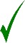 Identify the schoolbooks required and enter the numbers of each in the Schoolbook ListAdd any books to the blank lines provided at the end of each subject to allow for entries of books that are not identified on this list. Where additional book(s) are being added by you to the list, please remember to also include a unit price.Indicate Yes/No in cells for Barcoding/Covering/Labelling as required.When an estimated overall value, ex-VAT, has been identified, save a second version of the MS Excel file and adjust all RRP values, ex-VAT to €0.00.If the estimated value is below €50,000 ex-VAT, then complete the necessary cells in this Excel file to be readied to send to a minimum of three suppliers seeking quotes. If the estimated value is above €50,000 ex-VAT, delete the worksheets Instructions/Stationery Framework Guidance/Stationery Template. The remaining worksheets, Schoolbook List and Subject Totals, will be published to eTenders alongside the Call for Tenders (CFT) document and Tender Response Document (TRD) when schools are publishing their tender.Download and complete the Call for Tender (CFT) document (guidance video available here)Download and complete the Call for Tender (CFT) document (guidance video available here)TaskComplete?Save the downloaded CFT using this file naming convention: ‘CFT for the supply of JC Schoolbooks_School Name and Roll number_current date’.Make the necessary edits, highlighted thus, throughout the document up to Appendix 5. (Please note, there is no need at this stage to make any edits to the model contract at Appendix 5, and beyond).Review the bullet points at Appendix 1, Section 1.1 – Specification of Requirements.Keep the listed requirements (bullet points) that define school requirements and delete those that don’t.Insert any other bespoke (school specific) requirements including in respect of how the books are to be delivered.Then, remove all highlighting and return text to black.Download and complete Tender Response Document (TRD)Download and complete Tender Response Document (TRD)TaskComplete?Save the downloaded TRD using this file naming convention: ‘TRD for the supply of JC Schoolbooks_School Name and Roll number_current date’.Make the necessary edits, highlighted thus, throughout the document. Then, remove highlighting and return text to blackThen, remove all highlighting and return text to black.Using eTendersUsing eTendersTaskComplete?Download the Introduction to eTenders Guide available here Follow step-by-step instructions which match your profile:Existing user but do not know your username (guidance video here)Existing user login/forgot password (guidance video here)If registered on old eTenders platform (guidance video here)Registering a School as a Contracting Authority (CA) (guidance video here)Once you have successfully logged into eTenders, fully complete your school’s (Contracting Authority) profile details (see Figure 3.17 in Section 3.1.1 of the Introduction to eTenders Guide available here)Create and Publish a Contract Notice on eTendersCreate and Publish a Contract Notice on eTendersTaskComplete?Download the ‘How to Create & Publish Call for Tender’ guide available hereCreate Workspace Call for Tender (CFT) (guidance video here)Finalise CFT Core Information (guidance video here)Associating Contracting Authority Users (guidance video here)Define CFT Workflow (guidance video here)Publish Contract Notice/Add Contract Documents (guidance video here)Create Notice (guidance video here)Publish the CFT Notice (guidance video here)